Søknad om tilskudd fra Velferdstinget 3. september 2023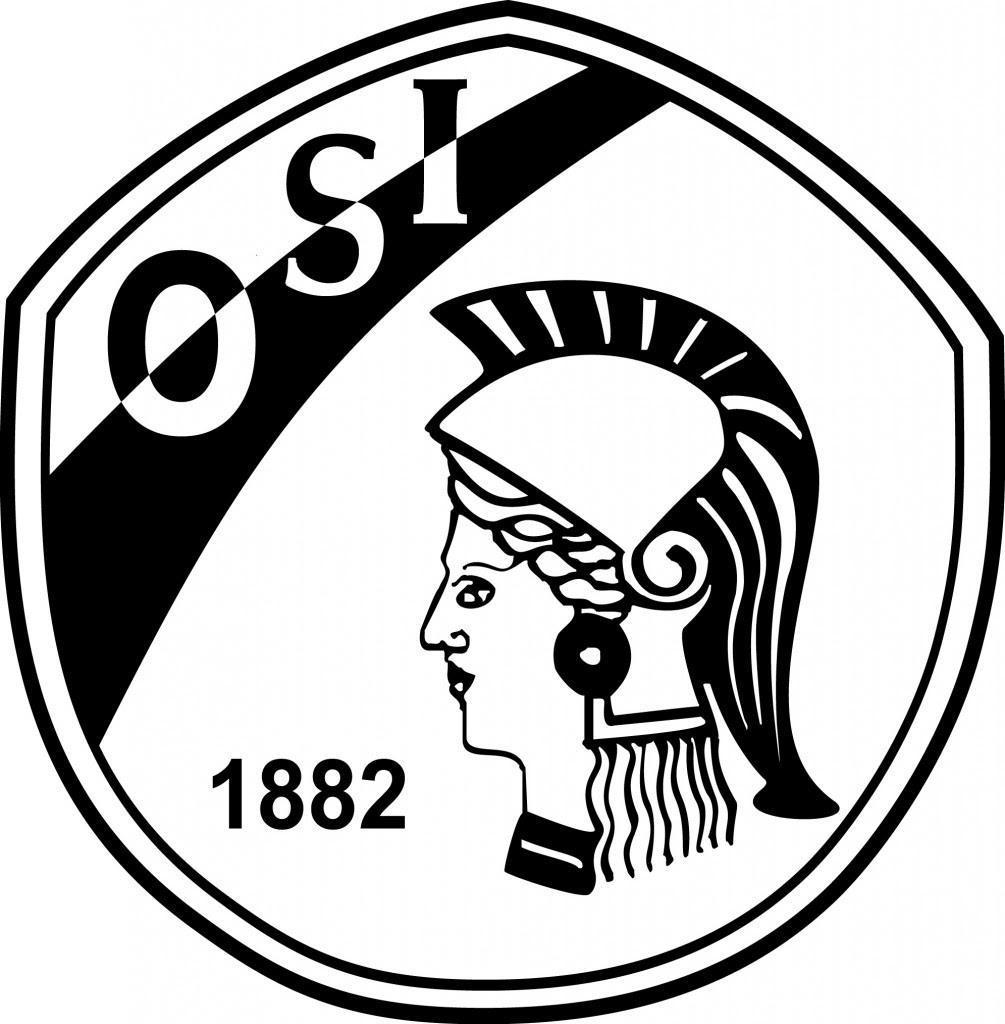 Oslostudentenes idrettsklubbInnholdsfortegnelseVEDLEGG: Vedlegg 1: Samlerapport fra regnskapsførerVedlegg 2: Revisors beretning Vedlegg 3: ÅrsregnskapVedlegg 4: Budsjett 2023Vedlegg 5: Langsiktig budsjettVedlegg 6: ÅrsberetningVedlegg 7: OSIs lov“Øvrige vedlegg”: Vedlegg 8: OSIs organisering Vedlegg 9: TildelingsreglementVedlegg 10: GrupperegnskapVedlegg 11: Gruppetildelinger1 Hvorfor er OSI en viktig del av studentlivet i Oslo?Hva er OSI? Oslostudentenes idrettsklubb (heretter kalt OSI) er et av landets største idrettslag. Det er også Oslos største studentidrettslag med rundt 3000 medlemmer, fordelt på mange av byens utdanningsinstitusjoner. OSI består av totalt 34 ulike grupper som tilbyr forskjellige aktiviteter og idrettsgrener. Vår visjon er “Alle studenter i aktivitet”, og vi jobber kontinuerlig mot dette ved å ivareta en studentandel på minst 80 prosent, ved å tilby aktivitet både til nybegynnere og mer erfarne utøvere, samt ved å sørge for et bredt aktivitetstilbud. Vi er for alle - helt uavhengig av form, ferdighets- og ambisjonsnivå. Blant tilbudene har vi alt fra fotball, dans og håndball til rumpeldunk, friluftsliv og klatring. OSI spiller en sentral rolle i den sosiale hverdagen til mange av Oslos studenter. Vi vet at sosiale møtepunkter er ekstremt viktig for studentenes fysiske og psykiske helse. Et medlemskap i OSI skal derfor være et resept mot ensomhet. Hva vi legger i dette, er nærmere beskrevet i punkt 1.3 under. OSI består av flere tusen medlemmer, men vi er også trenere, instruktører og tillitsvalgte. Gjennom et verv i gruppestyrene får de tillitsvalgte kursing, faglig utvikling, utfordringer, muligheter og erfaringer langt utover det rent sportslige. Mange av oppgavene som må håndteres i et styre har relevans for flere studieretninger og sektorer i arbeidslivet. Blant annet vil styremedlemmer få innsikt i økonomi, lovverk, prosjektledelse og ikke minst teamarbeid. Dette gir medlemmene en unik og tverrfaglig kompetanse som de senere kan dra nytte av på andre arenaer. Hittil i 2023 er det over 230 medlemmer som har tatt på seg styreverv i OSI. Våre medlemmer bygger nettverk utover egne studieretninger og utdanningsinstitusjoner, med OSI som en felles arena. Det blir ansett som svært verdifullt å engasjere seg i klubben i studietiden, og vi ser at medlemmene våre er flinke til å benytte seg av nye bekjentskaper når de skal finne både deltidsjobb og fast arbeid etter endt studie.
OSIs aktivitetstilbudPå ukentlig basis arrangerer OSIs undergrupper et vesentlig antall timer med ren aktivitet for hovedstadens studenter. I gjennomsnitt arrangerer vi ca. 325 timer med aktivitet i uken. Dette inkluderer ikke sosiale arrangementer som lagfester, kick-off, sesongavslutninger, og andre sosiale tilstelninger som blir arrangert på tvers av klubben, undergrupper og innad i lagene. OSI, både ved hovedstyret og på gruppenivå, arrangerer også jevnlig andre former for aktivitet, herunder aktiv Campus, interne ledersamlinger, studentlekene og Blindernløpet. Hovedstyret har invitert ledere, nestledere og økonomer fra samtlige gruppestyrer til en årlig ledersamling der tema har vært generell innføring i styrearbeid og økonomi. I tillegg har det vært innlegg fra blant annet SiO foreninger og Norges Idrettsforbund. Formålet har vært å styrke kompetansen til gruppene og lage en sosial møteplass der vi kan bli bedre kjent, og tilbakemeldingene har så langt vært positive. Høsten 2023 arrangeres studentlekene i Oslo, og her vil våre medlemmer være godt representert både på og utenfor banen. Opp mot arrangementet samarbeider vi tett med blant annet Norges studentidrettsforbund, og lekene er ett av flere eksempler på hvordan OSI bidrar til å fremme studentmiljøet i Oslo. Vi legger også til rette for deltakelse på eksterne turneringer, blant annet Student-NM og student-EM. I tillegg kommer også kampavvikling og andre alminnelige turneringer. Særlig om studentvelferdSHoT-undersøkelsen (2022) viser at en urovekkende høy andel studenter sliter med psykiske eller alvorlige psykiske problemer. Bare 4 av 10 studenter oppgir god livskvalitet, og man ser samtidig en klar økning i andelen studenter med dårlig livskvalitet sammenliknet med tidligere studier. Likevel oppgir bare 21% av studentene å ha søkt hjelp for psykiske plager de siste 12 månedene. SHoT-undersøkelsen viser samtidig en direkte sammenheng mellom fysisk og psykisk helse. Gjennom å tilby et bredt tilbud av lavterskel fysisk aktivitet til så mange studenter som mulig, er vi en naturlig og viktig del av det forebyggende arbeidet mot psykiske plager blant studentene i Oslo. I tillegg til å holde studenter fysisk aktive, tilbyr OSI også mer enn hva man kan oppnå med individuell trening på eksempelvis SIO Athleticas treningssentre. Ett medlemskap i OSI innebærer nemlig også sosial tilhørighet, faste treningsgrupper og et nettverk blant studenter på tvers av studiesteder og studieretninger. OSI retter fokuset mot aktiviteten eller idretten, fremfor mot alkohol og fest. Basert på SHoT-undersøkelsen (2022), ser vi også at studentene har behov for slike arenaer. 61% av studentene melder i undersøkelsen at de ønsker flere alkoholfrie tilbud, og mange studenter opplever at det drikkes for mye i studentmiljøet (49%). Langt flere studenter enn tidligere (30%) rapporterer å ha brukt narkotika det siste året. På dette området mener vi at studentidrettslagene befinner seg i en særstilling, sammenlignet med de andre større kulturinstitusjonene og foreningene for studenter i Oslo. Et medlemskap i OSI er en resept mot ensomhetEnsomhet er en annen utfordring som adresseres i SHoT-undersøkelsen fra 2022. Til sammen oppgir 49% av studentene at de savner noen å være sammen med eller at de føler seg isolert ofte/svært ofte. Tallene fra SHoT-undersøkelsen er bekymringsfulle. Selv om det er entydelig nedgang i ensomhet siden 2021, er nivået på ensomhet fortsatt høyere enn i 2018. Hele 41% av studentene oppgir at de har få eller ingen venner på studiestedet. I undersøkelsen er det særlig de yngre studentene (18-20 år) som savner noen å være sammen med, og flest studenter i Sør-Øst. Som nyankommet student til Oslo kan OSI være en fast og trygg møteplass for studentene, og en arena der de tidlig i studieløpet kan danne vennskap og bekjentskaper på tvers av idretter og studiesteder. Tall fra klubbens egne medlemsundersøkelse fra 2023 antyder også at OSI bidrar til fellesskap og samhold. 71% av medlemmene mener fellesskapet er det beste ved å være medlem i klubben, mens 63% synes det beste er å kunne bli kjent med andre studenter. 73% oppgir at OSI har vært viktig eller svært viktig for deres tid som student i Oslo. Dette støtter opp under gevinsten og viktigheten av arbeidet vårt, og klubben jobber aktivt med rekruttering og markedsføring med mål om at samtlige studenter har tilstrekkelig informasjon om vårt brede tilbud. Medlemmene i klubben har ukentlig en forening og gå til, i tillegg til at de får muligheten til å engasjere seg i frivillig arbeid og studentdemokrati. Dette er et viktig tilbud som vi ønsker at så mange som mulig skal få være en del av.Treningene som gjennomføres i OSI hver uke er et sikkerhetsnett for rundt 3000 studenter, og en ekstremt viktig arena for å sørge for at nye og etablerte studenter ikke faller fra studiene. Hvis man ikke møter opp på trening blir det lagt merke til, og det er vanskeligere å falle utenfor studiemiljøet og droppe ut av studiene hvis man blir savnet av noen. To av medlemmene i klubben beskrev verdien av dette godt: Internasjonale studenterInternasjonale studenter som er i hovedstaden for sitt utvekslingsopphold, finner ofte veien til OSI. Dette synes vi er gledelig ettersom vi mener at våre treninger gir et sosialt holdepunkt i hverdagen til denne målgruppen, som typisk sliter med å etablere et nettverk den korte tiden de oppholder seg i byen. OSI er en arena der internasjonale studenter knytter bånd mellom hverandre og ikke minst til norske studenter. Vi vet også at idrett og aktivitet er en god måte å overskride eventuelle språkbarrierer. Idrett er svært sosialt, men samtidig vet vi at idrett like fint kan gjennomføres uten dialog. OSI blir ofte kontaktet av personer som vurderer utveksling til Norge, men som anser de sportslige mulighetene knyttet til studiene som en viktig faktor for hvorvidt de vil reise til Oslo eller ei. Universitetsidrett på høyt nivå er både viktig og stort i mange land. Et godt sportslig tilbud tilknyttet studiemiljøet kan derfor være avgjørende for hvor attraktiv Oslo oppleves som studieby for mange potensielle utvekslingsstudenter.
OSIs potensiale for vekstEn sentral utfordring for OSI og studentidretten som helhet, er at vi havner i en skvis mellom barne- og ungdomsidretten og voksenidretten. Barne- og ungdomsidretten blir høyest prioritert i de kommunale anleggene, og voksenidretten (herunder bedriftsidrett) er naturligvis mer pengesterk. Dette gjør at studenter ved tildeling av treningsarealer både blir nedprioritert og økonomisk utkonkurrert. På sikt jobber vi for at denne situasjonen skal endre seg, men per nå er OSI avhengige av økt finansiering fra Velferdstinget for å kunne utvide aktivitetstilbudet og ta inn flere medlemmer. Med det høye antallet ensomme studenter friskt i minne, er det vondt å ikke kunne møte de som søker et miljø hos oss med det gode tilbudet vi vet vi hadde kunnet levere, om de økonomiske forutsetningene hadde vært tilstede. Vi arrangerer i utgangspunktet gratis prøvetreninger for alle grupper ved hver semesterstart. Enkelte grupper har likevel de siste årene begrenset avholdelsen av disse, da de ikke har hatt anleggskapasitet til å ta imot flere nye medlemmer eller bare hatt mulighet til å ta inn et fåtall. Bare i ballidrettene alene opplever vi pågang fra nærmest dobbelt så mange medlemmer som vi reelt har mulighet til å gi tilbud under dagens forutsetninger. De siste årene har vi hatt rundt 1000 stykker på ventelister eller som ikke har fått plass hvert semester. Vi er glade for at vi får disponere all den tiden vi gjør på anleggene til SiO Athletica. Samtidig ser vi at den mengden tid det søkes om totalt per år fra gruppene, sammenlignet med hva vi faktisk får tildelt, ikke samsvarer. Dette har også noe å gjøre med hvilke tider vi tildeles. 

En større økonomisk tildeling fra Velferdstinget vil åpne for at vi kan leie kommunal eller privat halltid, og dermed bedre kapasiteten for å møte den enorme pågangen vi ser til OSIs aktivitetstilbud. På sikt kunne en endring i kommunale tildelingskriterier gjort at vi kunne utvidet tilbudet uten drastisk økte kostnader, men det er ikke realiserbart innenfor en kort tidshorisont.  Økt støtte fra Velferdstinget er derfor pressende i situasjonen vi står i.  Da vi søkte økt tildeling fra Velferdstinget i 2017 fikk vi innvilget dette under forutsetning at vi brukte midlene på økt arealleie. For å realisere dette opprettet vi samme år en pott, kalt arealpotten, som gruppene kan søke om tildeling fra. Målet med arelpotten er økt aktivitet og kapasitet. Svært mange av våre grupper benytter seg av tilbudet, og vi opplever dette som en suksessmodell som burde utvides for å kunne gi ytterligere studenter et tilbud om et sunt og godt miljø. Videre erfarer vi at gruppene har økt behov for areal for hvert år. Utover dette er vi nødt til å tenke nytt og forsøke å innlemme flest mulig nye studenter i de gruppene som ikke krever idrettsanlegg i like stor grad, eksempelvis friidrett og friluftsliv, som i all hovedsak organiserer aktivitet utendørs. Hovedstyret jobber videre kontinuerlig for å etablere nye grupper der det ikke er krav om anlegg for å drive aktivitet. Dette semesteret har vi blant annet engasjert en liten gruppe studenter som ønsker å starte opp med padel. Vi vil fortsette å legge til rette for og bistå engasjerte studenter som ønsker å være organisert under en klubb for å bedrive sin aktivitet eller idrett. Søknadssum og begrunnelseOSI søker Velferdstinget om 2 350 000 kroner for søknadsåret 2024. Søknadssummen inkluderer følgende:1 100 000 kroner til gruppestyrene
Summen vil fordeles på gruppestyrene ut fra klubbens tildelingskriterier (se vedlegg 9). Denne summen gjenspeiler det faktiske behovet for støtte til gruppene. Totalt søkte gruppene Hovedstyret om kr 954 000 i 2023. Under corona var det enkelte grupper som fikk spart opp litt mer egenkapital enn vanlig, derfor har tildelingssummen her gått noe ned. Vi har derfor brukt penger herfra til å fordele til de økende søknadene i arealpotten. Når gruppene har fått litt tid med vanlig drift og justert egenkapitalen de fikk etter corona, forventer vi at søknadssummene kommer til å returnere til ca 1 200 000 kr, slik det var før corona.  800 000 kroner til arealpottenPotensialet i utvidelsen av vårt aktivitetstilbud begrenses i stor grad av manglende kapasitet på anleggene til SIO Athletica. Studentidretten lider også under nedprioritering i tildeling av kommunal anleggstid. Derfor har flere og flere grupper begynt å se mot private anlegg, og anlegg eid av andre klubber, for å utvide sitt tilbud. Her er det også stor etterspørsel, noe som bidrar til å presse prisene opp. Gruppene har dratt stor nytte av arealpotten der vi ser en tendens til at flere og flere grupper søker. I 2023 har gruppene søkt om 801 530 kr fra denne potten, i tillegg har det allerede blitt søkt om 211 705 kr til Vår 2024. Gruppene kan søke 2 semestre fram i tid, så de er sikre på at de har penger til å inngå de avtalene de trenger. Så for eksempel var søknadsfristen nå 31. august 2023 for støtte til høst 2023 og vår 2024, også vil de innen 31. januar 2024 kunne søke for vår 2024 og høst 2024.Vi bemerker at vi har intern policy på at arealpotten skal brukes til økt drift, ikke til å gå bort fra anlegg som tidligere har vært tilgjengelig gratis fra SIO Athletica. 100 000 kroner til utviklingsprosjekter
Både gruppene våre og eksterne kommer stadig med nye og spennende ideer for aktiviteter, arrangementer og tilbud vi kan ha i klubben. Tidligere har denne delen av søknaden vært forbeholdt de eksisterende gruppene, men mot 2024 ser vi på å åpne denne potten mer opp. Vi ser at vi har nådd et tak for hvor mange vi kan aktivisere med treningstidene vi får på SIOs anlegg, og som beskrevet i punktet over er det både lite tilgjengelighet og høye priser på ekstern leie. Derfor ønsker vi å tilgjengeliggjøre midler for å starte opp aktivitet, som ikke krever bruk av de samme arealene vi allerede mangler kapasitet på. Vi er allerede i en prosess med oppstart av Padel tennis og kajakkpolo, samt at vi ser på mulighetene for oppstart av Frisbee Golf. 100 000 kroner til administrasjon av aktivitet
Administrasjon ved daglig leder er en viktig muliggjørende faktor for at gruppene skal kunne opprettholde sitt aktivitetsnivå. Vi får dekket store deler av kostnadene til dette gjennom støtte fra Oslo idrettskrets, men ikke alt. Støtte til dette gjør at vi kan bruke andre midler på å utvide vårt tilbud og gjøre det mer tilgjengelig for studentene i Oslo. 250 000 kroner til regnskap og revisjon
Dette tilsvarer halvparten av klubbens utgifter til regnskapsfører og revisor. Vi er pålagt av Norges Idrettsforbund å benytte statsautorisert revisor, og gikk for noen år siden over til et eksternt regnskapsfirma for å sikre at klubben har ryddige økonomiske rutiner. Vi arbeider kontinuerlig med å kutte disse kostnadene, men det er krevende dersom vi skal holde regnskapsføringen på et kvalitetsmessig forsvarlig nivå med kun én ansatt. 
Totalt: 2 350 000 kronerHvorfor skal Velferdstinget gi støtte til OSI? Hvordan tidligere års støtte har blitt benyttetI 2022 søkte OSI om 2 350 000 kroner for driftsåret 2023. Vi ble tildelt 2 190 000 kroner. Pengene har gått uavkortet til gjennomføring og muliggjøring av aktivitet. Fjorårets tildeling fra Velferdstinget har gjort at hovedstyret kan tildele undergruppene bevillinger, som sammen med inntekter fra medlemskontingent, kursavgifter og dugnadsarbeid utgjør gruppenes viktigste inntektskilde. Andre inntektskilder Med den ovennevnte søknadssummen som utgangspunkt, dekker OSI mer enn halvparten av klubbens administrasjons- og driftskostnader selv gjennom andre inntektskilder, herunder medlemskontingent, støtte fra Norges Idrettsforbund og Oslo Idrettskrets. I tillegg bedriver flere av våre undergrupper omfattende dugnadsarbeid og har egne treningsavgifter tilpasset gruppens kostnadsnivå. De resterende kostnadene må dekkes av tildelingen fra Velferdstinget, hovedsakelig begrunnet av tre forhold: 
Som studentidrettsklubb er et av formålene våre å kunne tilby et rimelig og allsidig treningstilbud til studentene. Det er dermed svært begrenset hvor mye inntekter vi har mulighet til å hente inn gjennom medlemskontingent og treningsavgift. Blir kontingenten eller øvrige avgifter for dyrt, vil studentene velge bort idrett i en presset studentøkonomi. Vi skal ikke være dyrere enn andre private aktører, og jobber kontinuerlig med å holde prisene så lave at studenter som ønsker å være i aktivitet aldri må føle at dette er et stort innhugg i deres privatøkonomi. 

Vi minner om at i tillegg til medlemskap i OSI, må også de fleste av våre medlemmer betale for medlemskap i SiO Athletica. Dette gjelder alle gruppene med aktiviteter eller idretter som foregår på SiO Athleticas anlegg, hvilket utgjør flertallet. Vi vet av medlemsundersøkelsen fra 2023 at mange opplever kombinasjonen av OSI-medlemskap og SiO Athletica-medlemskap som problematisk dyrt, som understreker behovet for å holde prisene for medlemskap i OSI lave. Videre bemerker vi at ulike idretter har store forskjeller i kostnader knyttet til utøvelse. Dette er ikke noe vi kan utjevne fullstendig, men vi ønsker at studenter kan drive med den idretten de ønsker, fremfor den de har råd til. 
Som studentidrettsklubb er vi unntatt det aller meste av kommunale støtteordninger til idrett, både hva gjelder anlegg og økonomisk støtte. Dette skyldes at studentidrettslag i utgangspunktet skal ha dette dekket gjennom studentsamskipnad og studiestedenes fristasjonsavtaler. Når støtten fra disse instansene delvis uteblir, slik vi eksempelvis opplevde for noen år siden, er det vesentlig mye vanskeligere for oss å hente inn tilsvarende støttesummer fra andre instanser, enn hva det ville vært for øvrige idrettsklubber uten tilknytning til en studentsamskipnad. Dette gjør at Velferdstinget i all overskuelig fremtid vil være vår viktigste støttespiller og inntektskilde blant eksisterende støtteordninger. Dette later til å være den løsningen SiOs hovedstyre ønsket ved å flytte OSIs tilskudd til Velferdstinget. Vi vil til slutt minne om at vi har valgt å være åpne for alle studenter i Oslo, uavhengig av studiested. Vi mottar, i motsetning til andre studentidrettslag i Oslo, ingen direkte støtte fra noen utdanningsinstitusjoner. Midlene som Velferdstinget tildeler OSI kommer alle Oslostudenter til gode ved at alle kan drive med aktivitet hos oss.Ledelsens kontinuerlige arbeid for å innhente øvrige midlerSelv om det på kort sikt er vanskelig å dekke ytterligere av klubbens driftskostnader, jobber daglig leder og hovedstyret kontinuerlig med å innhente øvrige midler. Når, og dersom, vi får gjennomslag for vårt arbeid, vil dette gjenspeiles i fremtidige søknadssummer.Offentlige organer og idrettskretsenStudentidrettslag har tidligere, i henhold til Oslo Idrettskrets tildelingsreglement for kommunale støtteordninger, vært unntatt samtlige støtteordninger. Det er fordi man har opplevd det som samskipnadens oppgave å finansiere studentidrett. De siste årene har vi arbeidet svært hardt politisk for å få anerkjennelse for at dette er en sannhet med modifikasjoner i Oslo. Dette resulterte i at vi for første gang i 2016 ble tildelt en administrasjonsstøtte på 200 000 kroner etter at vår søknad om å bli gitt særskilt vurdering førte gjennom. Nå er aktivitetsstøtten noe utvidet, og vi får i 2023 utdelt 563 250 kroner fra Oslos idrettskrets.Vi håper Velferdstinget ser dette som et eksempel på at vi virkelig arbeider hardt med å hente inn støtte fra andre kilder også. Likevel blir vi fortsatt behandlet på en annen måte enn de øvrige idrettslagene i kretsen og kommunen, og støttebeløpet er følgelig lavere enn hva andre idrettslag med tilsvarende antall medlemmer gis. Samtidig er vi fortsatt unntatt så og si samtlige av de kommunale støtteordningene, da øvre aldersgrense for lokale aktivitetsmidler er 19 år og vi blir nedprioritert i fordelingen av treningstider. Som studentforening vil vi følgelig fortsatt være avhengig av anerkjennelse og støtte hos Velferdstinget også i fremtiden for å kunne opprettholde det tilbudet vi utgjør for Oslos studenter. Stiftelser m.v. OSI søker i tillegg aktivt midler fra ulike stiftelser og organisasjoner, både på gruppenes egne initiativ og fra OSI sentralt. Denne type ordninger er imidlertid først og fremst til støtte for enkeltstående arrangementer og prosjekter, og gir ikke muligheter for å støtte kostnader knyttet til ordinær drift. Denne type støtte hentes derfor inn i de tilfellene hvor vi har konkrete prosjekter og benyttes utelukkende til disse. Det påvirker dermed ikke budsjettet eller søknadsbeløpet til Velferdstinget. OSIs økonomiske situasjon i dag og fremoverOmprioriteringer hos SiO sentralt endte i en svært krevende økonomisk situasjon for OSI. Dette var mest prekært i årene 2013, 2014 og 2015. Klubben gikk nærmest uten forvarsel fra å motta en støtte på 1 360 000 kroner årlig (i 2012), som ble halvert uten forvarsel i 2013 (kr. 643 200) og videre kuttet i 2014 (kr. 532 597) uten at man fikk mulighet til å hente inn i nærheten av tilsvarende beløp fra andre instanser. Støtten bortfalt så nærmest fullstendig i 2015. OSI mottok tidligere støtte direkte fra SIO (markert i rødt under). Her er en oversikt over historikk støtte: Klubben ble som følge av dette drevet med svært begrensede midler i flere år. I tillegg til at gruppene har opplevd en vanskelig økonomisk situasjon som har vanskeliggjort å utvikle aktivitetsnivået til å imøtekomme etterspørselen, har klubben som helhet måtte spise en svært stor andel av sin oppsparte egenkapital for å kunne opprettholde det aktivitetsnivået som vi har i dag.Nå opplever vi at klubbens økonomiske situasjon har stabilisert seg på et nivå der vi ordinært ville hatt et driftsresultat tilnærmet lik null. Dette er takket være en kombinasjon av kostnadskutt, bedre oppfølging av gruppenes pengebruk og økt støtte over de siste årene fra Velferdstinget. Klubbens nåværende egenkapital vitner om en sunn drift av klubben, men må heller ikke gi et falskt bilde av klubbens økonomiske situasjon. Under koronapandemien ble det nødvendigvis brukt mindre penger enn vi både ønsket og planla for, som har akkumulert en stabil egenkapital. Dette er imidlertid penger som nå brukes for å få opp aktivitetsnivået til et enda høyere nivå, da mange av dagens studenter ikke har hatt gleden av å oppdage det brede aktivitetstilbudet vi har. Dette vil igjen på sikt føre til en lavere egenkapital, fordi det krever mer penger å sette flere studenter i aktivitet. Vi ser med optimisme på de kommende årene. For å fortsette den stabile økonomiske driften, gi økt aktivitetstilbud og ta inn flere medlemmer, er vi dog helt avhengige av å innhente støtte fra Velferdstinget og andre aktører.Sammenhengen mellom drifts- og administrasjonskostnader og aktivitetsnivåDet er viktig å påpeke at det som i OSIs regnskap defineres som “Driftskostnader” først og fremst er nødvendige utgifter knyttet til driften av den daglige aktiviteten i gruppene. Et mer passende begrep vil derfor kunne være “aktivitetskostnader”. I et idrettslag inkluderer dette flere ting, som for eksempel:
Felles nødvendig bruksutstyr - alt fra baller, ski til utlån, draktsett, klister, utlånsracketter, felles friluftsutstyr, markeringsvester og mye merUtgifter til påkrevde lisenser for seriespill/konkurransedeltagelseLeie av anlegg for treninger, kampavvikling og samlingerVedlikehold og reparasjon av bruksutstyr
Driftskostnadene vil helt naturlig øke, etterhvert som klubbens medlemstall og aktivitetsnivå øker. Dette er utgifter som man i stor grad dekker gjennom antallet økte innbetalinger av medlemskontingent, men like fullt vil det synliggjøres som økte driftskostnader i regnskapet. 
På samme vis vil også administrasjonskostnadene øke som følge av økt aktivitet, samt en mer profesjonalisert drift av klubben. Særlig om VTs tildelingskriterierSlik det fremgår av søknadens punkt 1, er vi en idrettsklubb for alle studenter i Oslo. Vi har et høyt aktivitetsnivå gjennom hele året, og kan, ved økt støtte, sette enda flere av Oslos studenter i aktivitet. Vi er videre basert på frivillighet - vi er av og for studenter. De andre kriteriene fremkommer av vedlagt dokumentasjon, eksempelvis våre medlemstall.For ordens skyld, vil vi likevel gi en nærmere redegjørelse for enkelte av tildelingskriteriene.Velferdstingets representasjon  OSI er tilsluttet Norges Idrettsforbund (NIF) og relevant særforbund, herunder Norges Studentidrettsforbund (NSI). Som idrettsklubb er vi bundet av lover og forskrifter tilknyttet Norges Idrettsforbund og de respektive særforbundene. Vårt medlemskap i NIF sikrer oss blant annet mulighet til å spille seriespill og mesterskap, samt tilgang på støtteordninger, faglig nettverk, kursing, relevante samlinger og en rekke forsikringer. Det er nødvendig for oss å ha denne tilknytningen til resten av idretts-Norge.NIFs lovnorm krever at hovedstyret skal velges demokratisk av klubbens årsmøte, og det er kun medlemmer som har stemmerett ved årsmøtet. Lovnormen er bindende for alle klubber underlagt NIF. Velferdstingets tildelingskriterium i § 2.4 (1) bokstav a om å “sikre Velferdstinget representasjon i idrettslagets høyeste organ” og “representasjon i styringsstrukturen” kan derfor ikke tas til følge. Dette har vært tilfellet i alle år, og noe OSI har hatt dialog med Velferdstingets arbeidsutvalg om. Lovnormen hindrer likevel ikke representanter fra Velferdstinget å observere årsmøtet. Dette må likevel vedtas med alminnelig flertall på årsmøtet, jf. NIFs lovnorm for idrettslag § 14 (4). AntidopingarbeidOSI har en rekke tiltak for å forebygge doping, jf. tildelingskriteriene § 2.4 (1) bokstav e. Som et idrettslag underlagt NIF, er vi underlagt deres arbeid og reglement tilknyttet doping. Dette inkluderer eksempelvis vidtgående sanksjonsmuligheter ved dopingtilfeller, herunder utestengelse. Antidoping Norge er også ilagt myndighet til å kontrollere at antidoping-bestemmelsene overholdes. Samtlige av de særforbundene vi tilhører er sertifisert som “Rent Særforbund”. Rent Særforbund er et verktøy for å sette antidoping og verdiarbeid på agendaen. Konseptet skal sikre et minimum av kunnskap om antidoping i organisasjonen, og vise holdninger mot doping gjennom konkrete handlinger. Antidoping Norge bistår særforbundene i utvikling av handlingsplaner for forebyggende arbeid og beredskapsplan for håndtering av brudd på dopingbestemmelsene. Særlig fremtredende er dette arbeidet hos Norges studentidrettsforbund, som står for mesteparten av vår eksterne opplæring. SIO Athletica, som eier anleggene vi primært bruker til trening, er videre sertifisert som “Rent Treningssenter”. Internt i klubben tar hovedstyret et aktivt standpunkt til antidoping. Gruppene ble i løpet av høsten 2020 pålagt å gjennomføre Antidoping Norges sertifisering “Rent Idrettslag” (dette må gjøres på gruppenivå). “Rent Idrettslag” er Antidoping Norges forebyggende program som utfordrer klubber og lag til å sette antidoping på agendaen. Programmet skal få styret, trenere og ledere til å diskutere utfordringer og risiko for doping i eget lag, og til syvende og sist bli enige om en handlingsplan med konkrete tiltak. Sertifiseringen er gyldig i 2 år og hovedstyret ga gjennom representantskapsmøtet i oktober 2022 gruppene instrukser for oppdatert sertifisering. Informasjon om antidopingarbeidet er også lagt inn som eget punkt ved informasjonen gruppestyrene våre får om klubbdrift. AvslutningOslostudentenes idrettsklubb er et studentdrevet tilbud som sørger for å holde flere tusen oslostudenter i aktivitet på årsbasis, og som har potensiale til å aktivisere et tusentalls flere. I tillegg til å være en arena for fysisk aktivitet som har en direkte positiv påvirkning på psykisk helse, er klubben en viktig sosial arena som bidrar til økt studietrivsel gjennom samhold og tilhørighet utover det rent akademiske. Som kulturinstitusjon står vi dessuten i en særstilling hva gjelder å være en samlende møtearena, også for dem som ønsker et mindre alkoholfokus. Man skal ikke undervurdere verdien av studentdrevne aktivitetstilbud av flere grunner. Studentdrevne tilbud springer ut av studentenes egne initiativ og reflekterer dermed godt hva studentene selv ønsker å drive med. Videre gir studentdrevne tiltak studenter viktig erfaring med å ta ansvar for både hverandre og for noe større enn seg selv, medlemmer, gruppestyrer og trenere. Til slutt er det et faktum at det er prisgunstig for studentmassen i Oslo at flest mulig av studentenes tilbud drives av studentene selv ut fra et ikke-kommersielt perspektiv. For å illustrere med et eksempel; for en medlemskontingent på 120 kroner, samt treningsavgift på 90 kroner, kan du som student bli medlem i OSI Svømming for et semester. Da har man vanligvis tilgang til å trene i basseng fem ganger i uken med instruktør. Du har også mulighet til å delta på konkurranser, eksempelvis StudentLeker, hytteturer og sosialkvelder, noe som er med på å skape tilhørighet, fellesskap og gir deg et sosialt nettverk. OSI er et tiltak som både har potensiale til, og et sterkt ønske om, å være en motvekt til de helse- og trivselsutfordringene de siste års undersøkelser har pekt på blant studenter generelt, men i Oslo spesielt. Vi mener det ligger en åpenbar løsning på disse utfordringene hos studentdrevne aktivitetstiltak. OSI er det desidert største tiltaket i Oslo innenfor denne kategorien, og vi har potensiale og ser pågang til å bli mye større. All støtte til OSI er direkte støtte til arbeidet mot ensomhet, og fysiske og psykiske helseplager blant studenter i hovedstaden. Vi tror og håper at Velferdstinget ser viktigheten av nettopp det, og særlig i den spesielle situasjonen verden og studentene har vært i den siste tiden. Vår visjon er “Alle studenter i aktivitet”. Dette ønsker vi å få til på alle tenkelige måter. Vi håper derfor at dere vil innvilge vår søknadssum, slik at vi kan fortsette vårt arbeid for alle studenter i Oslo. Dato: 02.september 2023“OSI svømming gav meg muligheten til å gjenoppta svømming, som jeg egentlig var ferdig med i tenårene. At det er lavterskel og lite konkurranseorientert gjør det mulig å delta på egne premisser” – Marina, OSI Svømming“Det å bli medlem av OSI håndball har gitt meg mye. Jeg har dannet livslange vennskap på tvers av studieretninger, alder og sosiale grupper. OSI håndball har også gitt meg muligheten til å tilegne meg viktig kompetanse gjennom trener- og styreverv som jeg har tatt med meg ut i arbeidslivet. Nettverket jeg har knyttet under min tid i klubben har hjulpet meg stort profesjonelt, så vel som sosialt. Å søke meg til OSI håndball er kort fortalt det beste valget jeg har gjort i mitt voksne liv.” – Sandra, tidl. spiller og styremedlem i OSI Håndball "OSI er fantastisk. Klubben har gitt meg nye venner og mulighet til å drive med idretten jeg elsker”– Anonym, OSI Tennis “Som ny student synes jeg fadderukene var veldig preget av alkohol og fest. Det var derfor en utelukkende positiv opplevelse å kunne finne likesinnede venner i en setting hvor det ikke spiller noen rolle om jeg drikker eller ikke.” – Grete, tidl. styremedlem og danser hos OSI Dans“Ein er ikkje einsam om ein er på lag.”                                                                                                                                              – Mats, OSI Håndball “OSI is great! I made many friends here and got to play the sport i love.”                                                                                                                                             - Anonym, OSI Tennis“For flere av oss er håndballen noe av det viktigste sosiale vi gjør i studenthverdagen.”                                                                                                                                                                                                                                                                                              -Ane, Styreleder OSI Håndball“OSI er er supert tilbud for oss studenter og studietiden min hadde ikke vært den samme uten. Jeg har fått mange nye og gode venner både gjennom gruppedans og styret.”                                                                                                                               -Anonymt medlem, Gruppedans "Det viktigste sosiale nettverket jeg har som student i Oslo, stammer fra OSI. Om jeg går ut i helgen er det med guttene fra laget mitt og mitt viktigste avbrekk fra studiene er treningene.”  – Michel, tidl. utvekslingsstudent, medlem og trener i OSI Volleyball“OSI enriched my Erasmus! Gonna miss it so much back home”. – Anonym,  Gruppedans ÅrInnvilget støtte20121 360 4002013   643 2002014   532 5972015   320 0002016   800 00020171 020 00020181 350 00020191 609 44020201 800 00020212 125 00020222 150 00020232 190 000